	Федеральная кадастровая палата приглашает всех представителей профессионального сообщества кадастровых инженеров и других специалистов сферы недвижимости на вебинар.           21.02.2020 в 11-00 (по Московскому времени) проводится вебинар, посвященный теме «Новое в оформлении жилых и садовых домов».            Нововведения в оформлении индивидуальных жилых и садовых домов вызывают у кадастровых инженеров большой интерес. И грамотная трактовка федеральных законов №№ 339 и 340 от 3 августа 2018 года – один из самых актуальных запросов профессионального сообщества к Федеральной кадастровой палате.           На вебинаре о применении закона № 340-ФЗ вы узнаете о порядке и последствиях признания постройки самовольной. Кроме того, будут раскрыты новые полномочия органов местного самоуправления. Кадастровые инженеры получат достоверную информацию об уведомительном порядке строительства и реконструкции домов. Наконец, будут названы два новых основания для приостановления кадастрового учёта и регистрации прав на объекты ИЖС и садовые дома.           Но главное – формат вебинара позволит вам получить ответы на любые вопросы о федеральных законах №№ 339 и 340.Продолжительность до 90 минут.Услуга предоставляется на платной основе.Оплата принимается до 20 февраля!  Успейте оплатить квитанцию!Убедительная просьба - оплачивать участие в вебинаре как гражданин (физическое лицо), а не от организации.	Если вам интересна тема вебинара, вы можете отправить заявку на участие после авторизации на сайте https://webinar.kadastr.ru. Кроме того, на сайте представлены анонсы вебинаров и записи готовых видеолекций и вебинаров по различных темам, доступные для просмотра.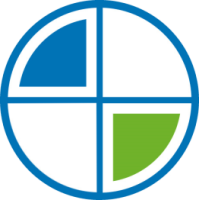 Федеральная кадастроваяпалатаФедеральная        кадастровая      палатапроведет вебинар на тему «Новое в оформлении жилых и садовых домов»  